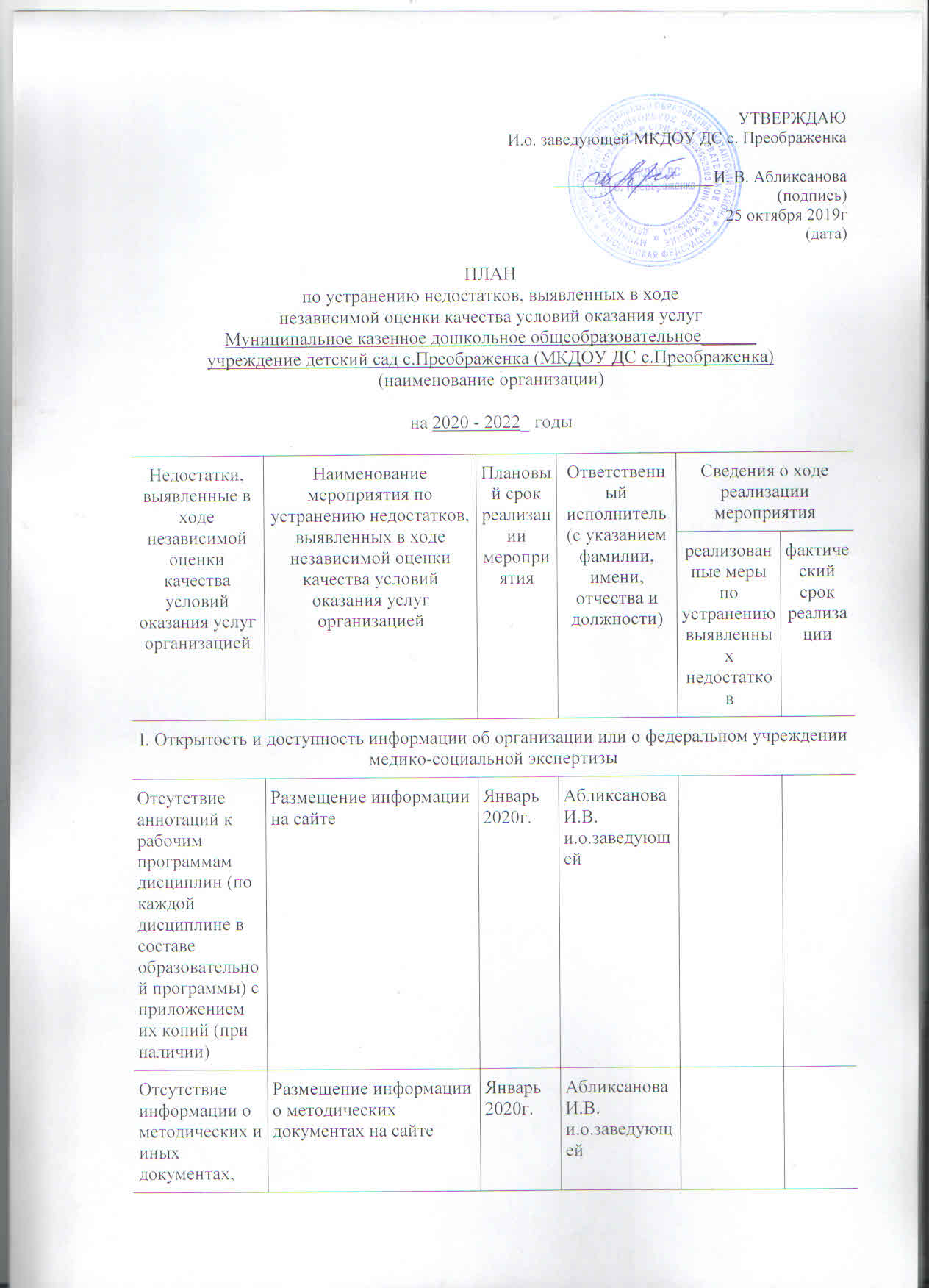 <1> Разделы плана формируются в соответствии с критериями независимой оценки качества, установленными Законом Российской Федерации "Основы законодательства Российской Федерации о культуре", федеральными законами "О социальной защите инвалидов в Российской Федерации", "Об основах охраны здоровья граждан в Российской Федерации", "Об образовании в Российской Федерации", "Об основах социального обслуживания граждан в Российской Федерации".<2>Графа "Сведения о ходе реализации мероприятия" заполняется на официальном сайте для размещения информации о государственных и муниципальных учреждениях в информационно-телекоммуникационной сети "Интернет".И.о.заведующей    И.В.Абликсановаразработанных образовательной организацией для обеспечения образовательного процессаОтсутствие информации о реализуемых образовательных программах, в том числе о реализуемых адаптированных образовательных программах, с указанием учебных предметов, курсов, дисциплин (модулей), практики, предусмотренных соответствующей образовательной программой, об использовании при реализации указанных образовательных программ электронного обучения и дистанционных образовательных технологий (при наличии)Размещение информации на сайтеЯнварь  2020г.Абликсанова И.В. и.о.заведующейОтсутствие информации о доступе к информационным системам и информационно-телекоммуникационным сетям, в том числе приспособленным для использования инвалидами и лицами с ограниченными возможностями здоровья;Размещение информации на сайтеЯнварь 2020г.Абликсанова И.В. и.о.заведующейОтсутствие информации об электронных образовательных ресурсах, к которым обеспечивается доступ обучающихся, в том числе приспособленные для использования инвалидами и лицами с ограниченными возможностями здоровьяРазмещение информации на сайтеЯнварь 2020 г.Абликсанова И.В. и.о.заведующейОтсутствие информации о наличии общежития, интерната, в том числе приспособленных для использования инвалидами и лицами с ограниченными возможностями здоровья, количестве жилых помещений в общежитии, интернате для иногородних обучающихся, формировании платы за проживание в общежитии (при наличии)*Размещение информации на сайтеЯнварь 2020 г.Абликсанова И.В. и.о.заведующейОтсутствие информаций об объеме образовательной деятельности, финансовое обеспечение которой осуществляется за счет бюджетных ассигнований федерального бюджета, бюджетов субъектов Российской Федерации, местных бюджетов, по договорам об образовании за счет средств физических и (или) юридических лицРазмещение информации на сайтеЯнварь  2020 г.Абликсанова И.В. и.о.заведующейОтсутствие информации о поступлении финансовых и материальных средств и об их расходовании по итогам финансового годаРазмещение информации на сайтеЯнварь 2020 г.Абликсанова И.В. и.о.заведующейОтсутствие информации о количестве вакантных мест для приема (перевода) по каждой образовательной программе, профессии, специальности, направлению подготовки (на места, финансируемые за счет бюджетных ассигнований федерального бюджета, бюджетов субъектов Российской Федерации, местных бюджетов, по договорам об образовании за счет средств физических и (или) юридических лиц)Размещение информации на сайтеЯнварь  2020 г.Абликсанова И.В. и.о.заведующейII. Комфортность условий предоставления услугII. Комфортность условий предоставления услугII. Комфортность условий предоставления услугII. Комфортность условий предоставления услугII. Комфортность условий предоставления услугII. Комфортность условий предоставления услугОтсутствие зоны отдыха (ожидания)Оборудование зоны отдыха (ожидания) в фойе ОУОктябрь 2019 г.Донец Н.Ю. заведующая хозяйствомОтсутствие наличия и доступности питьевой водыРазмещение питьевой воды в зоне отдыхаНоябрь 2019 г.Донец Н.Ю. заведующая хозяйствомIII. Доступность услуг для инвалидовIII. Доступность услуг для инвалидовIII. Доступность услуг для инвалидовIII. Доступность услуг для инвалидовIII. Доступность услуг для инвалидовIII. Доступность услуг для инвалидовОтсутствие оборудования входных групп пандусами (подъемными платформами)Установка пандуса при входе в детский садОктябрь 2019 г.Донец Н.Ю. заведующая хозяйством Отсутствие наличия поручнейОборудование поручнейИюнь 2020 г.Донец Н.Ю. заведующая хозяйствомОтсутствие сменных кресел-колясокПриобретение кресло-коляскиИюль 2021 г.Абликсанова И.В. и.о.заведующейОтсутствие наличия специально оборудованных санитарно-гигиенических помещений в организацииОборудование санитарно-гигиеничсекой комнатыИюль 2020 г.Донец Н.Ю. заведующая хозяйствомIV. Доброжелательность, вежливость работников организации или федерального учреждения медико-социальной экспертизыIV. Доброжелательность, вежливость работников организации или федерального учреждения медико-социальной экспертизыIV. Доброжелательность, вежливость работников организации или федерального учреждения медико-социальной экспертизыIV. Доброжелательность, вежливость работников организации или федерального учреждения медико-социальной экспертизыIV. Доброжелательность, вежливость работников организации или федерального учреждения медико-социальной экспертизыIV. Доброжелательность, вежливость работников организации или федерального учреждения медико-социальной экспертизыОтсутствие дублирования надписей, знаков и иной текстовой и графической информации знаками, выполненными рельефно-точечным шрифтом БрайляДублирование надписей,  знаков и иной текстовой и графической информации знаками, выполненными рельефно-точечным шрифтом Брайля в ОУ2021 г.Абликсанова И.В. и.о.заведующейОтсутствие помощи, оказываемой работниками организации, прошедшими необходимое обучение (инструктирование), по сопровождению инвалидов в помещении организации1.Разработать инструкцию для работников
по обеспечению доступа инвалидов к услугам и объектам ОУ. 2. Познакомить работников ОУ с данной инструкцией на общем собрании.Ноябрь 2019 г.Абликсанова И.В. и.о.заведующейОтсутствие возможности предоставления образовательных услуг в дистанционном режиме или на домуИмеется возможность обучения детей с ОВЗ очно на дому (согласно заявлению родителей, законных представителей, заключения МПМПК)2019 -2020 гАбликсанова И.В. и.о.заведующейV. Удовлетворенность условиями оказания услугV. Удовлетворенность условиями оказания услугV. Удовлетворенность условиями оказания услугV. Удовлетворенность условиями оказания услугV. Удовлетворенность условиями оказания услугV. Удовлетворенность условиями оказания услугПроведение мероприятий по ознакомлению работников ОУ, родителей о предоставляемых образовательных услугах, улучшении материально-технического обеспечения организации, проведении мониторинга и анкетирования.В течение учебного годаАбликсанова И.В. и.о.заведующей